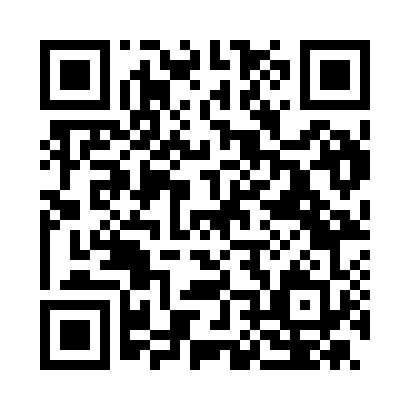 Prayer times for Aiola, ItalyWed 1 May 2024 - Fri 31 May 2024High Latitude Method: Angle Based RulePrayer Calculation Method: Muslim World LeagueAsar Calculation Method: HanafiPrayer times provided by https://www.salahtimes.comDateDayFajrSunriseDhuhrAsrMaghribIsha1Wed4:146:071:126:108:1710:022Thu4:126:061:126:118:1810:043Fri4:106:041:116:128:1910:064Sat4:086:031:116:128:2010:085Sun4:066:021:116:138:2210:096Mon4:046:001:116:148:2310:117Tue4:035:591:116:148:2410:138Wed4:015:581:116:158:2510:159Thu3:595:571:116:168:2610:1610Fri3:575:551:116:168:2710:1811Sat3:555:541:116:178:2810:2012Sun3:535:531:116:188:2910:2213Mon3:515:521:116:188:3110:2314Tue3:495:511:116:198:3210:2515Wed3:485:501:116:198:3310:2716Thu3:465:491:116:208:3410:2817Fri3:445:481:116:218:3510:3018Sat3:425:471:116:218:3610:3219Sun3:415:461:116:228:3710:3320Mon3:395:451:116:228:3810:3521Tue3:375:441:116:238:3910:3722Wed3:365:431:116:248:4010:3823Thu3:345:421:116:248:4110:4024Fri3:335:421:126:258:4210:4225Sat3:315:411:126:258:4310:4326Sun3:305:401:126:268:4410:4527Mon3:285:391:126:268:4510:4628Tue3:275:391:126:278:4510:4829Wed3:265:381:126:288:4610:4930Thu3:255:381:126:288:4710:5131Fri3:235:371:126:298:4810:52